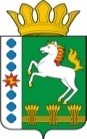 КОНТРОЛЬНО-СЧЕТНЫЙ ОРГАН ШАРЫПОВСКОГО РАЙОНАКрасноярского краяЗаключениена проект Решения Шарыповского районного Совета депутатов «О внесении изменений в Решение районного Совета депутатов от 05.12.2019 № 44/348р «О районном бюджете на 2020 год и плановый период 2021-2022 годов» (в ред. от 19.03.2020 № 46/367р)28 апреля 2020 год 									№ 39Основание для проведения экспертизы: ст. 157 Бюджетного  кодекса Российской Федерации, ст. 9 Федерального закона от 07.02.2011 № 6-ФЗ «Об общих принципах организации и деятельности контрольно – счетных органов субъектов Российской Федерации и муниципальных образований», ст. 15 Решения Шарыповского районного Совета депутатов от 20.09.2012 № 31/289р «О внесении изменений и дополнений в Решение Шарыповского районного Совета депутатов от 21.06.2012 № 28/272р «О создании Контрольно – счетного органа Шарыповского района» (в ред. от 20.03.2014 № 46/536р, от 25.09.2014 № 51/573р, от 26.02.2015 № 56/671р, от 09.11.2017 № 19-197р) и в соответствии со стандартом организации деятельности Контрольно – счетного органа Шарыповского района СОД 2 «Организация, проведение и оформление результатов финансово – экономической экспертизы проектов Решений Шарыповского районного Совета депутатов и нормативно – правовых актов по бюджетно – финансовым вопросам и вопросам использования муниципального имущества и проектов муниципальных программ» утвержденного приказом Контрольно – счетного органа Шарыповского района от 16.12.2013 № 29.Цель экспертизы: определение достоверности и обоснованности показателей вносимых изменений в Решение Шарыповского районного Совета депутатов «О внесении изменений в Решение районного Совета депутатов от 05.12.2019 № 44/348р «О районном бюджете на 2020 год и плановый период 2021-2022  годов».Предмет экспертизы: проект Решения Шарыповского районного Совета депутатов «О внесении изменений в Решение районного Совета депутатов от 05.12.2019 № 44/348р «О районном бюджете на 2020 год и плановый период 2021-2022 годов» с приложениями и пояснительной запиской.Представленный на экспертизу проект Решения Шарыповского районного Совета депутатов «О внесении изменений в Решение районного Совета депутатов от 05.12.2019 № 44/348р «О районном бюджете на 2020 год и плановый период 2021-2022 годов» (в  ред. от 19.03.2020 № 46/367р) направлен в Контрольно – счетный орган Шарыповского района 24 апреля 2020 года. Разработчиком данного проекта Решения является финансово – экономическое управление администрации Шарыповского района.Мероприятие проведено 27-28 апреля  2020 года.В ходе подготовки заключения Контрольно – счетным органом Шарыповского района были проанализированы следующие материалы:- проект Решения Шарыповского районного Совета депутатов «О внесении изменений в Решение районного Совета депутатов 05.12.2019 № 44/348р «О районном бюджете на 2020 год и плановый период 2021-2022 годов»;-  решение Шарыповского районного Совета депутатов от 05.12.2019 № 44/348р «О районном бюджете на 2020 год и плановый период 2021-2022 годов» (в ред. от 19.03.2020 № 46/367р).При проведении экспертизы проекта Решения проведены:- оценка соответствия внесенного проекта Решения сведениям и документам, явившимся основанием его составления;- оценка соответствия текстовой части и структуры проекта Решения требованиям бюджетного законодательства Российской Федерации;- анализ предлагаемых изменений бюджетных ассигнований по доходам, расходам и источникам финансирования дефицита бюджета, оценка обоснованности таких изменений.В результате экспертизы проекта Решения и финансово – экономических обоснований предлагаемых к утверждению увеличений бюджетных ассигнований по расходам бюджета, подтверждающих потребность выделения дополнительных ассигнований в указанных в проекте Решения суммах по средствам местного и краевого бюджетов установлено:Представленным проектом Решения предлагается изменить основные характеристики бюджета муниципального образования Шарыповский район на 2020 год, внести изменения в текстовую часть и приложения к Решению о бюджете, изложив их в новой редакции в соответствии с представленным проектом Решения.Предлагаемые к утверждению изменения текстовой части Решения о бюджете соответствуют бюджетному законодательству и законодательно установленным полномочиям органов местного самоуправления.Предлагаемые в проекте Решения изменения основных характеристик бюджета муниципального образования Шарыповский район представлены в таблице 1.Изменение основных характеристик бюджета муниципального образования Шарыповский район на 2020 годТаблица 1(руб.)Согласно проекту Решения прогнозируемый общий объем доходов районного бюджета увеличивается  в сумме 6 696 200,00 руб. (0,84%) за счет безвозмездных поступлений.Общий объем расходов бюджета проектом Решения предлагается увеличить на 7 296 200,00 руб. (0,91%).Проектом Решения предусмотрено перераспределение бюджетных ассигнований по расходам бюджета по разделам, подразделам классификации расходов бюджета, ведомствам, видам расходов.Анализ предлагаемых к утверждению и перераспределению показателей плановых значений по расходам бюджета в разрезе функциональной классификации расходов представлены в таблице 2.Изменения показателей плановых значений по расходам в разрезе функциональной классификации расходов бюджета на 2020 год Таблица 2										                  (руб.)В проекте Решения основные изменения планируются по следующим разделам классификации расходов бюджета:Раздел «Общегосударственные вопросы» - бюджетные ассигнования увеличены на 1 700,00 руб. от утвержденного бюджета. По подразделу 0113 «Другие общегосударственные вопросы» увеличение бюджетных ассигнований в сумме 1 700,00 руб. (0,01%) на повышение заработной платы с 01.06.2020.Раздел «Национальная экономика» - увеличение бюджетных ассигнований в сумме 600 000,00 руб. или 1,17% от утвержденного бюджета.По подразделу 0412 «Другие вопросы в области национальной экономики» увеличение бюджетных ассигнований в сумме 600 000,00 руб. (28,72%) на организацию туристко – рекреационных зон (софинансирование к краевым средствам).Раздел «Образование» - увеличение бюджетных ассигнований на 6 594 500,00 руб. или 1,53% от утвержденного бюджета.По подразделу 0701 «Дошкольное образование» увеличение бюджетных ассигнований в сумме 1 225 938,00 руб. (1,52%), в том числе:- в сумме 464 850,00 руб. на повышение размеров оплаты труда отдельным категориям работников, для которых Указами Президента РФ предусмотрено повышение оплаты труда;- в сумме 234 370,00 руб. на заработную плату педагогическим работникам дошкольного, общего и дополнительного образования детей, фонд материального обеспечения дошкольных учреждений;- в сумме 526 718,00 руб. в связи с перераспределением бюджетных ассигнований согласно писем и уведомлений. По подразделу 0702 «Общее образование» увеличение бюджетных ассигнований в сумме 7 757 749,00 руб. (2,70%), в том числе:- в сумме 1 229 630,00 руб. на повышение размеров оплаты труда отдельным категориям работников, для которых Указами Президента РФ предусмотрено повышение оплаты труда;- в сумме 2 822 500,00 руб. на замену окон в здании МБОУ «Березовская СОШ № 1;- в сумме 1 548 430,00 руб. на заработную плату педагогическим работникам дошкольного, общего и дополнительного образования детей, фонд материального обеспечения дошкольных учреждений;- в сумме 2 157 189,00 руб. в связи с перераспределением бюджетных ассигнований согласно писем и уведомлений.По подразделу 0703 «Дополнительное образование детей» увеличение бюджетных ассигнований в сумме 1 359 806,00 руб. (4,34%), в том числе:- в сумме 168 120,00 руб. на заработную плату педагогическим работникам дошкольного, общего и дополнительного образования детей, фонд материального обеспечения дошкольных учреждений;- в сумме 1 191 686,00 руб. в связи с перераспределением бюджетных ассигнований согласно писем и уведомлений.  По подразделу 0707 «Молодежная политика и оздоровление детей» увеличение бюджетных ассигнований в сумме 407,00 руб. (0,01%) в связи с перераспределением бюджетных ассигнований согласно писем и уведомлений. По подразделу 0709 «Другие вопросы в области образования» уменьшение бюджетных ассигнований в сумме 3 749 400,00 руб. (15,44%), в том числе:- увеличение в сумме 126 600,00 руб. на повышение заработной платы с 01.06.2020;- уменьшение в сумме 3 846 000,00 руб. в связи с перераспределением бюджетных ассигнований на подразделы 0701 «Дошкольное образование», 0702 «Общее образование», 0703 «Дополнительное образование детей».Раздел «Культура, кинематография» - увеличение бюджетных ассигнований на 100 000,00 руб. или 0,15% от утвержденного бюджета.По подразделу 0801 «Культура» увеличение бюджетных ассигнований в сумме 100 000,00 руб. (0,15%) на государственную поддержку отрасли культуры.Согласно статье 6 Решения районного Совета депутатов от 05.12.2019 № 44/348р «О районном бюджете на 2020 год и плановый период 2021-2022 годов», необходимость в перераспределении бюджетных ассигнований для нужд муниципальных учреждений, предусмотренных в проекте Решения, в целом подтверждена документами. Дополнительных денежных средств из бюджета не потребовалось. Дефицит районного бюджета увеличился и составил в сумме 5 974 242,86 руб. Источники финансирования дефицита районного бюджета увеличились и составили в сумме 5 974 242,86 руб.Ограничения, установленные Бюджетным кодексом РФ к отдельным видам расходов, источников финансирования дефицита бюджета в проекте Решения соблюдены.Вносятся изменения в пункт 2 статьи 1 «Утвердить основные характеристики районного бюджета на 2021 и 2022 годы», что видно в таблице 3.Изменение основных характеристик бюджета муниципального образования Шарыповский район на 2021 - 2022 годыТаблица 3(руб.)Условно утвержденные расходы в 2021 году уменьшены на 3 298 900,00 руб. или на 18,42% с целью перераспределения средств для обеспечения долевого финансирования субсидии из краевого бюджета на строительство жилья гражданам, проживающим и работающим в сельской местности (подраздел 0501 «Жилищное хозяйство»).Статья 8 излагается в новой редакции «Заработная плата работников муниципальных учреждений, работников органов местного самоуправления по должностям, не отнесенным к муниципальным должностям и должностям муниципальной службы, за исключением заработной платы отдельных категорий работников, увеличение оплаты труда которых осуществлено в соответствии с Указами Президента Российской Федерации, предусматривающими мероприятия по повышению заработной платы, а также в связи с увеличением в 2018-2019 годах региональных выплат, предусмотренных пунктом 2.1 статьи 4 Решения Шарыповского районного Совета депутатов от 25.09.2018 № 29/259р «Об утверждении Положения о системах оплаты труда работников муниципальных учреждений» увеличивается (индексируется):в 2020 году на 10 процентов с 1 июня 2020 года, на 3 процента с 1 октября 2020 года;в плановом периоде 2021-2022 годов на коэффициент, равный 1.».В статью 12 «Межбюджетные трансферты районному бюджету из других бюджетов бюджетной системы Российской Федерации» вносятся следующие изменения. Таблица 4(руб.)Статья 18 «Муниципальный долг Шарыповского района» излагается в новой редакции:«Статья 18. Муниципальный внутренний долг Шарыповского районаУстановить верхний предел муниципального внутреннего долга Шарыповского района:на 1 января 2021 года в сумме 0 рублей, в том числе по муниципальным гарантиям 0 рублей;на 1 января 2022 года в сумме 0 рублей, в том числе по муниципальным гарантиям 0 рублей;на 1 января 2023 года в сумме 0 рублей, в том числе по муниципальным гарантиям 0 рублей.Установить предельный объем муниципального внутреннего долга Шарыповского района в сумме:371 625 000 рублей на 2020 год;371 915 000 рублей на 2021 год; 576 000  рублей на 2022 год.Установить, что в 2020 году и плановом периоде 2021- 2022 годов муниципальные гарантии Шарыповского района не предоставляются.Бюджетные ассигнования на исполнение муниципальных гарантий Шарыповского района по возможным гарантийным случаям на 2020 год плановый период 2021-2022 годов не предусмотрены.».Изменяется нумерация приложений к Решению. Приложения 1,2,4,5,6,7 к Решению изложены в новой редакции согласно приложениям 1-6 к проекту Решения.Разработчиками данного проекта Решения соблюдены все нормы и правила по юридическо – техническому оформлению нормативно – правовых актов Шарыповского района.На основании выше изложенного Контрольно – счетный орган  Шарыповского района предлагает Шарыповскому районному Совету депутатов принять проект Решения Шарыповского районного Совета депутатов «О внесении изменений в Решение районного Совета депутатов от 05.12.2019 № 44/348р «О районном бюджете на 2020 год и плановый период 2021-2022 годов» (в ред. от 19.03.2020 № 46/367р).Председатель Контрольно – счетного органа						Г.В. СавчукАудиторКонтрольно – счетного органа						И.В. Шмидтнаименование показателяосновные характеристики бюджета на 2020 годосновные характеристики бюджета на 2020 годосновные характеристики бюджета на 2020 годосновные характеристики бюджета на 2020 годнаименование показателядействующее Решение о бюджетеРешение о бюджете с учетом предлагаемых измененийизменение% измененияпрогнозируемый общий объем доходов районного бюджета800 055 374,96806 751 574,96+ 6 696 200,00100,84%общий объем расходов районного бюджета805 429 617,82812 725 817,82+ 7 296 200,00100,91%дефицит районного бюджета 5 374 242,865 974 242,86+ 600 000,00129,77%источники финансирования дефицита районного бюджета5 374 242,865 974 242,86+ 600 000,00129,77%Наименование  показателей бюджетной классификацииРаздел-подразделПредыдущая редакцияПредлагаемая редакция отклонение% отк.123466ОБЩЕГОСУДАРСТВЕННЫЕ ВОПРОСЫ010075 692 520,6775 694 220,671 700,00100,00Функционирование высшего должностного лица субъекта Российской Федерации и муниципального образования01021 672 510,001 672 510,000,00100,00Функционирование законодательных (представительных) органов государственной власти и представительных органов муниципальных образований01031 005 400,001 005 400,000,00100,00Функционирование Правительства Российской Федерации, высших исполнительных органов государственной власти субъектов Российской Федерации, местных администраций010434 543 182,6734 543 182,670,00100,00Судебная система01059 000,009 000,000,00100,00Обеспечение деятельности финансовых, налоговых и таможенных органов и органов финансового (финансово-бюджетного) надзора010611 346 300,0011 346 300,000,00100,00Обеспечение проведения выборов и референдумов01073 182 600,003 182 600,000,00100,00Резервные фонды01111 000 000,001 000 000,000,00100,00Другие общегосударственные вопросы011322 933 528,0022 935 228,001 700,00100,01НАЦИОНАЛЬНАЯ ОБОРОНА02002 113 600,002 113 600,000,00100,00Мобилизационная и вневойсковая подготовка02032 113 600,002 113 600,000,00100,00НАЦИОНАЛЬНАЯ БЕЗОПАСНОСТЬ И ПРАВООХРАНИТЕЛЬНАЯ ДЕЯТЕЛЬНОСТЬ03005 980 177,335 980 177,330,00100,00Защита населения и территории от чрезвычайных ситуаций природного и техногенного характера, гражданская оборона03095 131 878,335 131 878,330,00100,00Обеспечение пожарной безопасности0310848 299,00848 299,000,00100,00НАЦИОНАЛЬНАЯ ЭКОНОМИКА040051 501 111,8652 101 111,86600 000,00101,17Сельское хозяйство и рыболовство04053 715 800,003 715 800,000,00100,00Водное хозяйство04061 890 500,001 890 500,000,00100,00Транспорт040827 460 800,0027 460 800,000,00100,00Дорожное хозяйство (дорожные фонды)040916 344 786,8616 344 786,860,00100,00Другие вопросы в области национальной экономики04122 089 225,002 689 225,00600 000,00128,72ЖИЛИЩНО-КОММУНАЛЬНОЕ ХОЗЯЙСТВО050084 147 285,4084 147 285,400,00100,00Жилищное хозяйство0501893 594,40893 594,400,00100,00Коммунальное хозяйство050210 142 701,0010 142 701,000,00100,00Благоустройство050349 505 350,0049 505 350,000,00100,00Другие вопросы в области жилищно-коммунального хозяйства050523 605 640,0023 605 640,000,00100,00ОБРАЗОВАНИЕ0700430 337 094,00436 931 594,006 594 500,00101,53Дошкольное образование070180 574 730,0081 800 668,001 225 938,00101,52Общее образование0702287 828 470,00295 586 219,007 757 749,00102,70Дополнительное образование детей070331 316 456,0032 676 262,001 359 806,00104,34Молодежная политика и оздоровление детей07076 333 138,006 333 545,00407,00100,01Другие вопросы в области образования070924 284 300,0020 534 900,00-3 749 400,0084,56КУЛЬТУРА, КИНЕМАТОГРАФИЯ080073 868 498,0073 968 498,00100 000,00100,14Культура080166 605 272,0066 705 272,00100 000,00100,15Другие вопросы в области культуры, кинематографии08047 263 226,007 263 226,000,00100,00ЗДРАВООХРАНЕНИЕ0900156900,00156900,000,00100,00Другие вопросы в области здравоохранения 0909156 900,00156 900,000,00100,00СОЦИАЛЬНАЯ ПОЛИТИКА100017 023 131,5617 023 131,560,00100,00Пенсионное обеспечение1001653 700,00653 700,000,00100,00Социальное обслуживание населения10020,000,000,00#ДЕЛ/0!Социальное обеспечение населения100314 505 131,5614 505 131,560,00100,00Охрана семьи и детства1004558 800,00558 800,000,00100,00Другие вопросы в области социальной политики10061 305 500,001 305 500,000,00100,00ФИЗИЧЕСКАЯ КУЛЬТУРА И СПОРТ110016 867 299,0016 867 299,000,00100,00Физическая культура110111 969 336,0011 969 336,000,00100,00Массовый спорт1102926 700,00926 700,000,00100,00Другие вопросы в области физической культуры и спорта11053 971 263,003 971 263,000,00100,00МЕЖБЮДЖЕТНЫЕ ТРАНСФЕРТЫ ОБЩЕГО ХАРАКТЕРА БЮДЖЕТАМ СУБЪЕКТОВ РОССИЙСКОЙ ФЕДЕРАЦИИ И МУНИЦИПАЛЬНЫХ ОБРАЗОВАНИЙ140047 742 000,0047 742 000,000,00100,00Дотации на выравнивание бюджетной обеспеченности субъектов Российской Федерации и муниципальных образований140132 150 600,0032 150 600,000,00100,00Прочие межбюджетные трансферты общего характера140315 591 400,0015 591 400,000,00100,00Всего805 429 617,82812 725 817,827 296 200,00100,91наименование показателяосновные характеристики бюджета основные характеристики бюджета основные характеристики бюджета основные характеристики бюджета наименование показателядействующее Решение о бюджетеРешение о бюджете с учетом предлагаемых измененийизменение% измененияПрогнозируемый общий объем доходов районного бюджета2021 год2022 год749 277 489,45717 300 850,80749 497 389,45717 520 750,80+ 219 900,00+ 219 900,00100,03100,03общий объем расходов районного бюджета2021 год2022 год753 097 960,45719 365 321,80753 317 817,60719 858 221,80+ 219 857,15+ 219 900,00100,03100,03дефицит районного бюджета2021 год2022 год3 820 471,002 064 471,003 820 428,152 064 471,00- 42,850,0099,990,00источники финансирования дефицита районного бюджета2021 год2022 год3 820 471,002 064 471,003 820 428,152 064 471,00- 42,850,0099,990,00условно утвержденные расходы в сумме2021 год 17 905 200,0014 606 300,00- 3 298 900,0081,58действующее Решение о бюджетеРешение о бюджете с учетом предлагаемых измененийизменение% измененияпункт 2) субсидии из краевого бюджета в 2020 году80 062 649,0082 885 149,00+ 2 822 500,00103,53пункт 3) субвенции из краевого бюджета в 2020 году2021 году2022 году308 356 200,00305 353 100,00305 567 200,00312 129 900,00305 573 000,00305 787 100,00+ 3 773 700,00+219 900,00+ 219 900,00101,22100,07100,07пункт 4) иные межбюджетные трансферты из бюджетов поселений на осуществление части полномочий по решению вопросов местного значения поселений в 2020 году29 528 225,9629 628 225,96+ 100 000,00100,34